CORNELL NOTES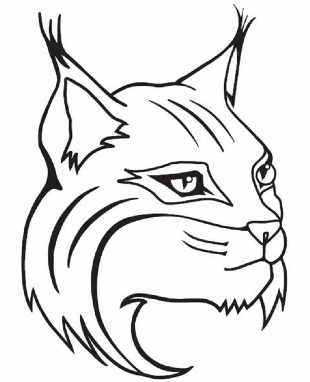 TOPIC/OBJECTIVE:  Core Concepts 2.7 Economic SystemsNAME:_______________________________________________CLASS/PERIOD:____________________________________DATE:________________________________________________ESSENTIAL QUESTION:What are the differences among traditional, command, and market economies?  What is their purpose?  ESSENTIAL QUESTION:What are the differences among traditional, command, and market economies?  What is their purpose?  ESSENTIAL QUESTION:What are the differences among traditional, command, and market economies?  What is their purpose?  QUESTIONS:What is an economy?NOTES: Page ______Every _____________ has an _______________ system in which people make and ________________ goods and ___________.  There are four basic economic systems:  _____________________, _______________________, ______________________, and ____________________.  The roles of individuals, businesses, and government vary in each system.  Economic goals, incentives, and government regulations can also vary. NOTES: Page ______Every _____________ has an _______________ system in which people make and ________________ goods and ___________.  There are four basic economic systems:  _____________________, _______________________, ______________________, and ____________________.  The roles of individuals, businesses, and government vary in each system.  Economic goals, incentives, and government regulations can also vary. What is a traditional economy?  Traditional economies are based on ____________________, usually _______________.  People in traditional economies do not want ______________.  Today, traditional economies are ________.Traditional economies are based on ____________________, usually _______________.  People in traditional economies do not want ______________.  Today, traditional economies are ________.What are market economies?A market economy is an economy in _________________.  This type of economy is also called ______, or a __________.  Market economies encourage entrepreneurs to __________________.A market economy is an economy in _________________.  This type of economy is also called ______, or a __________.  Market economies encourage entrepreneurs to __________________.What are command economies?A command economy is _______________.  This kind of system is also called ______________.  In a command economy, individual consumers and producers do not _______.A command economy is _______________.  This kind of system is also called ______________.  In a command economy, individual consumers and producers do not _______.What are mixed economies?They are:They are:Please draw a picture of the circular flow in a mixed economyCircular Flow in a Mixed Economy:Circular Flow in a Mixed Economy:SUMMARYIn this lesson I learned __________________.In this lesson I learned __________________.A key detail from the text is __________________________________________________________________________________.A key detail from the text is __________________________________________________________________________________.Another important detail from the text is the difference between ____________________________ and ___________________ is that _____________________.Another important detail from the text is the difference between ____________________________ and ___________________ is that _____________________.                                             As a result of learning about ___ _____________________________ I now understand that ____I ________________.                                               As a result of learning about ___ _____________________________ I now understand that ____I ________________.                                               As a result of learning about ___ _____________________________ I now understand that ____I ________________.  